. Брянск, ул. Ленинградская, д. 24       e-mail: broprof@yandex.ru         тел. 68 – 80 – 51Комментарий по вопросу проведения  вакцинации от covid-19. 27 декабря 2020 года вступили в силу изменения в Календаре профилактических прививок по эпидемиологическим показаниям (далее – Календарь), утвержденные Приказом Минздрава России от 21.03.2014 № 125-н. Теперь в Календаре указано, что работники образовательных учреждений, медики, а также некоторые другие категории граждан подлежат обязательной вакцинации от коронавирусной инфекции.   Но, это еще не значит, что это старт обязательной вакцинации  работников образовательных организаций. Для начала разберемся в разнице между  Календарем  профилактических прививок по эпидемиологическим показаниям  с Национальным календарем профилактических прививок. Это два разных документа. Календарь профилактических прививок по эпидемиологическим показаниям, применяющимся в отличие от Национального календаря профилактических прививок не в плановом порядке, а только при эпидемиологическом неблагополучии.    Внимание - начало обязательной вакцинации по эпидемиологическим показаниям должно быть указано в специальном документе - постановлении Главного государственного санитарного врача Российской Федерации или в постановлении (решении) главного государственного врача региона. Например- постановление о вакцинации против дизентерии и гепатита "А" принималось главным государственным санитарным врачом по г. Москве в 2015 году в связи плохой эпидемиологической обстановкой по данным заболеваниям.Включение в Календарь профилактических прививок по эпидемиологическим показаниям  обязательной вакцинации от коронавирусной инфекции только дает право Главным санитарным врачам  дать старт такой вакцинации, если будет необходимо.. В настоящее время о подобных постановлений (решений) не  известно ни на федеральном, ни на региональным уровнях.    При этом ни работодателю, ни органам управления образованием не предоставлено права самостоятельно принимать решения о начале массовой обязательной вакцинации по эпидемиологическим показаниям, потому их приказы могут быть основаны  только лишь на постановлениях главных государственных санитарных врачей. Эпидемия короновируса не достигла тех масштабов, когда требуется обязательная вакцинация.      Следует  также учесть, что главные санитарные врачи  также могут указать в своих решениях на добровольность вакцинации от коронавирусной инфекции (если ими еще  будут издаваться соответствующие постановления, что маловероятно в 2021 году). Кроме этого имеется  так называемый «медотвод»  к проведению профилактических прививок.      С Перечнем медицинских противопоказаний к проведению профилактических прививок вы можете ознакомиться в Методических указаниях 3.3.1.1095-02. 3.3.1. Вакцинопрофилактика. (далее Методические указания) Данные Методические указания, утверждены . Главным государственным санитарным врачом РФ 09.01.2002, их можно легко найти в Интернете.         Возможно, что медицинские противопоказания к проведению вакцинации от коронавирусной инфекции будут  обозначены в постановлениях  главных санитарных врачей, если они будут приняты. И это было  бы логично, так как   при принятии Методических указаний  в 2002 году еще не было  короновирусной инфекции. Необходимо обратить внимание, что добровольный подход к вакцинации от коронавирусной инфекции был ранее обещан Президентом России.  И на это необходимо обратить особое внимание, так как важно учитывать позицию Президента РФ.С учетом  того, что  количество инфицированных  снижается, то можно сделать вывод о том, что вакцинация против короновирусной инфекции в 2021 году будет  только добровольной.          Следует учесть, что многие переболевшие  короновирусом  считают, что лучше   пройти вакцинацию, чем болеть    Как люди по разному переносят короновирус,  так и по разному будут переносить вакцинацию, поэтому обращать внимание на тех, кто тяжело перенес  прививку не стоит.  Таких людей на самом деле очень мало, а большинство переносят вакцинацию практически незаметно.  Вполне возможно, что люди,  которые тяжело  перенесли  вакцинацию, спасли  себе  жизнь, так как болезнь протекала бы у них намного тяжелее.                              О качестве вакцины  Спутник V.Необходимо обратить внимание, что Всемирная организация здравоохранения  (ВОЗ) включило российскую вакцину в число лучших. Постоянно растет количество государств, которые интересуются российской вакциной. На начало  февраля ее заказали уже свыше полсотни государств. Руководители  ряда европейских государств заявили, что лично  будут прививаться российской вакциной. Информацию подготовил  председатель РО профсоюза    С.В.Евсютин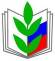 ПРОФСОЮЗ РАБОТНИКОВ НАРОДНОГО ОБРАЗОВАНИЯ И НАУКИ РОССИЙСКОЙ ФЕДЕРАЦИИБРЯНСКАЯ ОБЛАСТНАЯ ОРГАНИЗАЦИЯБЕЖИЦКАЯ РАЙОННАЯ ОРГАНИЗАЦИЯ г. БРЯНСКАПРОФСОЮЗ РАБОТНИКОВ НАРОДНОГО ОБРАЗОВАНИЯ И НАУКИ РОССИЙСКОЙ ФЕДЕРАЦИИБРЯНСКАЯ ОБЛАСТНАЯ ОРГАНИЗАЦИЯБЕЖИЦКАЯ РАЙОННАЯ ОРГАНИЗАЦИЯ г. БРЯНСКАПРОФСОЮЗ РАБОТНИКОВ НАРОДНОГО ОБРАЗОВАНИЯ И НАУКИ РОССИЙСКОЙ ФЕДЕРАЦИИБРЯНСКАЯ ОБЛАСТНАЯ ОРГАНИЗАЦИЯБЕЖИЦКАЯ РАЙОННАЯ ОРГАНИЗАЦИЯ г. БРЯНСКА